СогласованоМЕНЮ27 марта 2022 г.директорМОБУ "Полянская ОШ”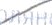 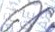 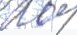 	/Холопова Н. Н./Сбор- ник рецеп- турNe техи. картыНаименование блюдаВыхОДХимический составХимический составХимический составЭнерге- тическая иениость,ккалСбор- ник рецеп- турNe техи. картыНаименование блюдаВыхОДБелки, гЖиры, гУгле-воды, гЭнерге- тическая иениость,ккалЗавтрак2008239КОТЛЕТЫ ИЛИ БИТОЧКИ РЫБНЫЕ85107161702008335ПЮРЕ КАРТОФЕЛЬНОЕ17058302042008429ЧАЙ БЕЗ CAXAPA200114804132020туБАТОН ЙОДИРОВАНН ЫЙ4510716170Итого3626142957Обед200884ЩИ ИЗ СВЕЖЕЙ КАПУСТЫ2507,912,111,31852008265ПЛОВ1959,213,8192372008394KOMПOT ИЗ СВЕЖИХ ПЛОДОВ2000,112,552туХЛЕБ ДАРНИЦКИЙ61ИтогоИтогоИтогоИтого17,225,942,8474ВceгoВceгoВceгoВceгo53,251,9184,81431